                      PATVIRTINTA                    	          Civilinės aviacijos administracijos direktoriaus     2015 m. balandžio 27 d. įsakymu Nr.4R-74             (Civilinės aviacijos administracijos direktoriaus2016 m. lapkričio 22 d. įsakymo Nr.4R-231 redakcija)	9 priedasATCO.MED.A.020.a)b)ATCO.MED.A.020.(a)(b)Sveikatos būklės pablogėjimasLicencijos turėtojas negali naudotis licencijos suteikiamomis teisėmis, jeigu:1) žino, kad jo sveikatos būklė pablogėjo taip, jog jis negali saugiai naudotis tomis teisėmis;2) vartoja arba naudoja pagal receptą arba be recepto įsigytą vaistą, kuris galėtų trukdyti saugiai naudotis licencijos suteikiamomis teisėmis; 3) jam taikomas medikamentinis, chirurginis gydymas ar kitos procedūros, galinčios trukdyti saugiai naudotis licencijos suteikiamomis teisėmis.Be to, 3 klasės SP turėtojas nedelsdamas konsultuojasi su aviacijos medicinos specialistais šiais atvejais:1) jam atlikta operacija arba invazinė procedūra;2) jis pradėjo nuolat vartoti kokį nors vaistą;3) jis patyrė sunkų sužalojimą, dėl kurio negali saugiai naudotis licencijos suteikiamomis teisėmis;4) jis serga sunkia ilga, dėl kurios negali saugiai naudotis licencijos suteikiamomis teisėmis;5) dėl nėštumo;6) jis pateko į ligoninę arba medicinos kliniką 7) jam pirmą kartą prireikia korekcinių lęšių.   Decrease in medical fitnessLicence holders shall not exercise the privileges of their licence at any time when they:(1) are aware of any decrease in their medical fitness which might render them unable to safely exercise those privileges;(2) take or use any prescribed or non-prescribed medication which is likely to interfere with the safe exercise of the privileges of the licence; (3) receive any medical, surgical or other treatment that is likely to interfere with the safe exercise of the privileges of the licence.In addition, holders of a class 3 medical certificate shall, without undue delay and before exercising the privileges of their licence, seek aero-medical advice when they:(1) have undergone a surgical operation or invasive procedure;(2) have commenced the regular use of any medication;(3) have suffered any significant personal injury involving any incapacity to exercise the privileges of the licence;(4) have been suffering from any significant illness involving incapacity to exercise the privileges of the licence;(5) are pregnant;(6) have been admitted to hospital or medical clinic;  (7) first require correcting lenses. 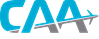 CIVIL AVIATION ADMINISTRATIONREPUBLIC OF LITHUANIACIVILINĖS AVIACIJOS ADMINISTRACIJALIETUVOS RESPUBLIKAEUROPEAN UNIONClass 3/ 3 klasėsMEDICAL CERTIFICATEpertaining to a Part-ATCO licenceSVEIKATOS PAŽYMĖJIMASsusijęs su pagal ATCO dalį išduodama licencijaIssued in accordance with Part-ATCO.MEDIšduotas pagal ATCO.MED dalįThis medical certificate complies with ICAO Standards/ Šis sveikatos pažymėjimas atitinka ICAO standartusEASA Form 147 Issue 1/ EASA 147 forma, 1 leidimas